T.CMERKEZEFENDİ KAYMAKAMLIĞINEVZAT KARALP ANADOLU LİSESİ MÜDÜRLÜĞÜ2019-2023 STRATEJİK PLANI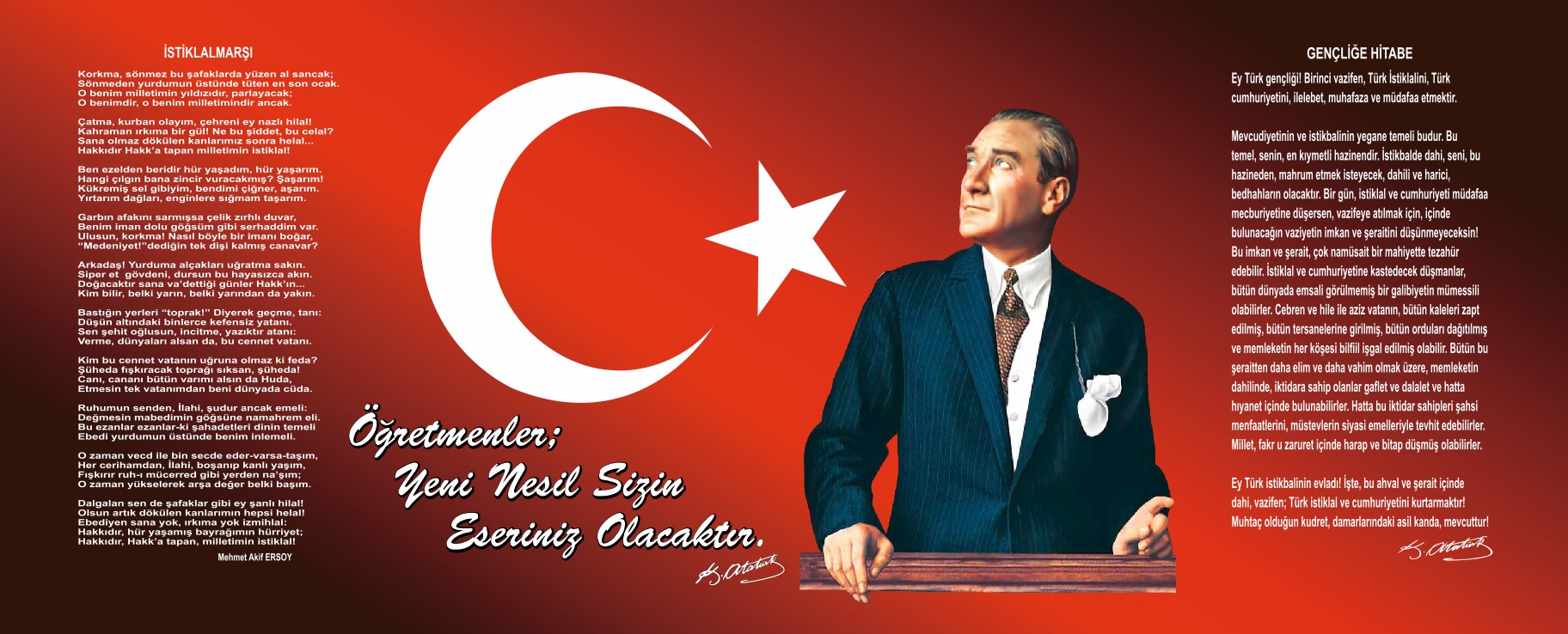 OKUL MÜDÜRÜNÜN SUNUŞUGeleceğimizin teminatı olan gençlerimizi, Atatürk İlke ve İnkılâpları doğrultusunda dürüst, donanımlı, bilgili, tarafsız, kendinden emin, her türlü soruna karşı çözüm üretebilen, yenilikçi ve her şeyden önce insan, diyen bireyler olarak yetiştirmek Nevzat Karalp Anadolu Lisesi olarak bizim temel ve öncelikli hedefimizdir. Öğrenci odaklı eğitim anlayışları; onun isteklerini, beklentilerini, hedeflerini, bireysel özelliklerini merkeze alan yöntemleri tercih eder. Çalışma anlayışımızda, ekip çalışmasına dayalı ve mevcut koşulları en iyi şekilde değerlendiren yaklaşımlar benimsenir. Bu hedefe ulaşmanın da eğitimden geçtiğinin bilincindeyiz. Mevcut imkân, şartlarımızı ve diğer katılımcıları dikkate alarak beş yıllık plan ve  her bir yıllık uygulama için gelişme planı  hazırlayarak oluşturduğumuz 2019-2023 Stratejik Planlama çalışmamız, sorumluluklarımızı yerine getirme ve kaynaklarımızın daha verimli kullanılmasında bizlere rehberlik edecektir. Bu planlama, vizyon ve misyonumuzu gerçekleştirmede bizlere yol haritası olacaktır.Bu çalışmayı planlı kalkınmanın bir gereği olarak görüyor, okulumuzun tüm paydaşlarının katılımıyla hazırlanmış bu planda emeği geçen tüm çalışma arkadaşlarıma teşekkür ederim.

Kadir BOZDEVECİ											    	   Okul Müdürü İçindekilerSunuş	Hata! Yer işareti tanımlanmamış.İçindekiler	4BÖLÜM I: GİRİŞ ve PLAN HAZIRLIK SÜRECİ	5BÖLÜM II: DURUM ANALİZİ	7Okulun Kısa Tanıtımı 	7Okulun Mevcut Durumu: Temel İstatistikler	9PAYDAŞ ANALİZİ	13GZFT (Güçlü, Zayıf, Fırsat, Tehdit) Analizi	15Gelişim ve Sorun Alanları	19BÖLÜM III: MİSYON, VİZYON VE TEMEL DEĞERLER	21MİSYONUMUZ 	21VİZYONUMUZ 	22TEMEL DEĞERLERİMİZ 	22BÖLÜM IV: AMAÇ, HEDEF VE EYLEMLER	24TEMA I: EĞİTİM VE ÖĞRETİME ERİŞİM	24TEMA II: EĞİTİM VE ÖĞRETİMDE KALİTENİN ARTIRILMASI	26TEMA III: KURUMSAL KAPASİTE	31V. BÖLÜM: MALİYETLENDİRME	33EKLER:	35BÖLÜM I: GİRİŞ ve PLAN HAZIRLIK SÜRECİ2019-2023 dönemi stratejik plan hazırlanması süreci Üst Kurul ve Stratejik Plan Ekibinin oluşturulması ile başlamıştır. Ekip tarafından oluşturulan çalışma takvimi kapsamında ilk aşamada durum analizi çalışmaları yapılmış ve durum analizi aşamasında paydaşlarımızın plan sürecine aktif katılımını sağlamak üzere paydaş anketi, toplantı ve görüşmeler yapılmıştır. Durum analizinin ardından geleceğe yönelim bölümüne geçilerek okulumuzun amaç, hedef, gösterge ve eylemleri belirlenmiştir. Çalışmaları yürüten ekip ve kurul bilgileri altta verilmiştir.STRATEJİK PLAN ÜST KURULUBÖLÜM II: DURUM ANALİZİDurum analizi bölümünde okulumuzun mevcut durumu ortaya konularak neredeyiz sorusuna yanıt bulunmaya çalışılmıştır. Bu kapsamda okulumuzun kısa tanıtımı, okul künyesi ve temel istatistikleri, paydaş analizi ve görüşleri ile okulumuzun Güçlü Zayıf Fırsat ve Tehditlerinin (GZFT) ele alındığı analize yer verilmiştir.Okulun Kısa TanıtımıNevzat Karalp Anadolu Lisesi, 2005–2006 öğretim yılında Denizli Lisesi tarihi binasında “Koca Mektep Anadolu Lisesi” olarak eğitim öğretime açılmıştır.  2006 – 2007 öğretim yılı başında Hallaçlar mahallesinde hayırsever Nevzat Karalp tarafından yaptırılan yeni binaya taşınmış ve ismi de NEVZAT KARALP ANADOLU LİSESİ olarak değiştirilmiştir. 2005–2006 öğretim yılında 16 şube ve 480 öğrenci alarak açılmış, 2018–2019 öğretim yılında da 7 şube ve 244 öğrenci alarak eğitim öğretimine 682 öğrenci ile devam etmektedir. Okul binamız özel proje olarak yaptırılmış olup; bodrum, zemin ve üç kat şeklinde hizmet vermektedir. Doğalgazlı ısınma sistemine sahip olan okulumuzda asansör de mevcuttur. Binada 24 derslik 4 laboratuar, 1 çok amaçlı salon yer almaktadır. Ayrıca okulumuzun 10.000 metrekare bahçe alanı bulunmakta, bu bahçede otopark, basketbol, voleybol alanlarının dışında çok amaçlı bir amfi ve kapalı spor salonu da yer almaktadır. Okulumuz sosyal, kültürel ve sportif faaliyetlere katılım oranı yüksektir. Okulumuz bölgesel ve ulusal yarışmalarda önemli dereceler kazanmıştır. Anadolu Mektebi Yazar Okumaları yarışmasında birincilik,   1. Ulusal Karikatür Yarışmasında mansiyon ödülü, liseler arası eskrim turnuvasında il birinciliği, okullar arası boks turnuvasında il birinciliği, oryantring yarışmasında takım olarak il birinciliği ve il üçüncülüğü, tekvandoda il birinciliği, satranç turnuvasında il ikinciliği, görme engelliler judo şampiyonasında Türkiye birinciliği, uzun atlamada il birinciliği, 200 m. koşuda il üçüncülüğü, kız basketbol takımında il üçüncülüğü, kız voleybol takımında il üçüncülüğü, masa tenisi takımında il üçüncülüğü, erkek voleybol takımında il üçüncülüğü ve daha birçok derecemiz vardır. Okulumuzda kültürel ve sosyal etkinlikler kapsamında il genelinde yapılan Sarıkamış törenine katılım, 2018 okul takvimi basılmış, 1. dönem “Bilime Yolculuk” adıyla e-konferanslar düzenlenmiş, TÜBİTAK 4006 Bilim Fuarı düzenlenmiş, 24 Nisan’da bahar şenliği düzenlenmiş, 8 Mart Dünya Kadınlar Günü nedeniyle öğretmenlerimize yemek organize edilmiş, Afrin’e destek amacıyla İl Jandarma Komutanlığı ziyaret edilmiş, yine destek amacıyla Mehmetçik Vakfına bağış yapılmıştır. Öğrencilerimizin askerlerimize yazdığı mektuplar Afrin’e ulaştırılmak üzere İl Jandarma Komutanlığına teslim edilmiştir. LÖSEV’e bağış yapılmış, öğrencilerimizin kendi aralarında toplanan paralarla 29 adet 25 liralık hediye çeki alınarak okulumuzda ihtiyaç sahibi öğrencilere Ramazan alışverişi yapılması amacıyla dağıtılmış, öğrencilerimizin düzenlediği kermes sonucunda toplanan paralar Kızılay’a bağışlanmış, üniversite tanıtım fuarına gidilmiş, Denizli Belediyesinin düzenlediği kitap fuarına 450 civarında öğrenci götürülmüş, öğrencilerimiz Pamukkale-Laodikya’ya, Uşak-Ulubey Kanyonu, Manisa-Kula volkanik arazisi ve Denizli-Güney Şelalesi’ne ve daha birçok yere gezi yapılmıştır.Okulumuz Nevzat Karalp Anadolu Lisesi açıldığı günden bu yana seçkin ve öncü eğitim kurumu olmuş ve Denizli’de marka haline gelmiştir. Üniversiteye yerleşme oranını her geçen yıl artırmaya devam etmektedir. Okul-öğrenci-veli işbirliğinin önemsendiği, çalışanların memnuniyetinin göz önünde bulundurulduğu, öğrencilerin öğrenme ve gelişim süreçlerinin ön planda tutulduğu bir eğitim anlayışıyla çalışmalarımıza devam etmekteyiz. Okulun Mevcut Durumu: Temel İstatistiklerOkul KünyesiOkulumuzun temel girdilerine ilişkin bilgiler altta yer alan okul künyesine ilişkin tabloda yer almaktadır.Temel Bilgiler Tablosu- Okul Künyesi Çalışan BilgileriOkulumuzun çalışanlarına ilişkin bilgiler altta yer alan tabloda belirtilmiştir.Çalışan Bilgileri TablosuOkulumuz Bina ve Alanları	Okulumuzun binası ile açık ve kapalı alanlarına ilişkin temel bilgiler altta yer almaktadır.Okul Yerleşkesine İlişkin Bilgiler Sınıf ve Öğrenci Bilgileri	Okulumuzda yer alan sınıfların öğrenci sayıları alttaki tabloda verilmiştir.Donanım ve Teknolojik KaynaklarımızTeknolojik kaynaklar başta olmak üzere okulumuzda bulunan çalışır durumdaki donanım malzemesine ilişkin bilgiye alttaki tabloda yer verilmiştir.Teknolojik Kaynaklar TablosuGelir ve Gider BilgisiOkulumuzun genel bütçe ödenekleri, okul aile birliği gelirleri ve diğer katkılarda dâhil olmak üzere gelir ve giderlerine ilişkin son iki yıl gerçekleşme bilgileri alttaki tabloda verilmiştir.PAYDAŞ ANALİZİKurumumuzun temel paydaşları öğrenci, veli ve öğretmen olmakla birlikte eğitimin dışsal etkisi nedeniyle okul çevresinde etkileşim içinde olunan geniş bir paydaş kitlesi bulunmaktadır. Paydaşlarımızın görüşleri anket, toplantı, dilek ve istek kutuları, elektronik ortamda iletilen önerilerde dâhil olmak üzere çeşitli yöntemlerle sürekli olarak alınmaktadır.Paydaş anketlerine ilişkin ortaya çıkan temel sonuçlara altta yer verilmiştir : Öğrenci Anketi Sonuçları:Okul çevresinin ve bahçesinin geniş ve temiz olmasıAnlayışlı, yardımsever ve ilgili öğretmen kadrosunun olmasıAkademik başarıya ve eğitime önem verilmesiDisipline önem verilmesiKültürel, sosyal, sportif faaliyetlerin ve gezilerin azlığıLaboratuarın yeteri kadar kullanılmamasıGüvenliğin olmasıÖğretmen Anketi Sonuçları:Sosyal etkinliklerin azlığı,Hırslı, özverili, istekli, iyi niyetli ve gayretli bir kadronun olmasıAkademik başarısı yüksek ve disiplinliOkulun genel işleyişinin iyi olmasıYetiştirme kurslarının işlevsel olmasıSosyal etkinliklerin az olmasıDisipline önem verilmesiVeli Anketi Sonuçları:Öğrenci ve veliye güven vermesiHem başarıya hem de etik kurallara odaklanmasıAnlayışlı, fedakar, ilgili öğretmen kadrosuBaşarılı bir geçmişe sahip olmasıİdarenin ulaşılabilir olmasıDisipline önem verilmesiÖğrenci dolaplarının olmamasıKültürel, sosyal, sportif faaliyetlerin ve gezilerin azlığıGZFT (Güçlü, Zayıf, Fırsat, Tehdit) Analizi Okulumuzun temel istatistiklerinde verilen okul künyesi, çalışan bilgileri, bina bilgileri, teknolojik kaynak bilgileri ve gelir gider bilgileri ile paydaş anketleri sonucunda ortaya çıkan sorun ve gelişime açık alanlar iç ve dış faktör olarak değerlendirilerek GZFT tablosunda belirtilmiştir. Dolayısıyla olguyu belirten istatistikler ile algıyı ölçen anketlerden çıkan sonuçlar tek bir analizde birleştirilmiştir.Kurumun güçlü ve zayıf yönleri donanım, malzeme, çalışan, iş yapma becerisi, kurumsal iletişim gibi çok çeşitli alanlarda kendisinden kaynaklı olan güçlülükleri ve zayıflıkları ifade etmektedir ve ayrımda temel olarak okul müdürü/müdürlüğü kapsamından bakılarak iç faktör ve dış faktör ayrımı yapılmıştır. İçsel Faktörler Güçlü YönlerZayıf YönlerDışsal FaktörlerFırsatlarTehditler Gelişim ve Sorun AlanlarıGelişim ve sorun alanları analizi ile GZFT analizi sonucunda ortaya çıkan sonuçların planın geleceğe yönelim bölümü ile ilişkilendirilmesi ve buradan hareketle hedef, gösterge ve eylemlerin belirlenmesi sağlanmaktadır. Gelişim ve sorun alanları ayrımında eğitim ve öğretim faaliyetlerine ilişkin üç temel tema olan Eğitime Erişim, Eğitimde Kalite ve kurumsal Kapasite kullanılmıştır. Eğitime erişim, öğrencinin eğitim faaliyetine erişmesi ve tamamlamasına ilişkin süreçleri; Eğitimde kalite, öğrencinin akademik başarısı, sosyal ve bilişsel gelişimi ve istihdamı da dâhil olmak üzere eğitim ve öğretim sürecinin hayata hazırlama evresini; Kurumsal kapasite ise kurumsal yapı, kurum kültürü, donanım, bina gibi eğitim ve öğretim sürecine destek mahiyetinde olan kapasiteyi belirtmektedir.Gelişim ve sorun alanlarına ilişkin GZFT analizinden yola çıkılarak saptamalar yapılırken yukarıdaki tabloda yer alan ayrımda belirtilen temel sorun alanlarına dikkat edilmesi gerekmektedir.Gelişim ve Sorun AlanlarımızBÖLÜM III: MİSYON, VİZYON VE TEMEL DEĞERLEROkul Müdürlüğümüzün Misyon, vizyon, temel ilke ve değerlerinin oluşturulması kapsamında öğretmenlerimiz, öğrencilerimiz, velilerimiz, çalışanlarımız ve diğer paydaşlarımızdan alınan görüşler, sonucunda stratejik plan hazırlama ekibi tarafından oluşturulan Misyon, Vizyon, Temel Değerler; Okulumuz üst kurulana sunulmuş ve üst kurul tarafından onaylanmıştır.MİSYONUMUZ Öğrencilerimizin; bilgili, becerili, dürüst, sorumluluğunu bilen, araştıran, sorgulayan, eleştirel düşünebilen, geliştiren, paylaşan, dönüşüme ve değişime açık, çok yönlü ve tarafsız bakabilen, kendisiyle ve çevresiyle olumlu iletişim kurabilen, bilim ve teknolojinin ışığında ilerleyen ve bunları insanlığın faydası için kullanan,  sanata ve spora değer veren, , kendi potansiyelinin, enerjisinin farkında olan, ortak bir genel kültürle sorunların farkında olabilen, milli değerlerinden kopmadan evrensel bilgiye erişebilen, Türk kültür ve geleneklerine bağlı kalan, ilgi, istek ve yetenekleri doğrultusunda yüksek öğrenime ve hayata iyi bir şekilde hazırlanmış, Atatürk ilke ve inkılâpları doğrultusunda vatanını ve milletini seven, insan haklarına saygılı ve duyarlı, 21.yy. değişen ihtiyaçlarına cevap verebilecek bireyleri yetiştirmek için varız.VİZYONUMUZGEÇMİŞTEN GELECEĞE KÖPRÜ KURARAK HEM EĞİTİMİ HEM DE ÖĞRETİMİ GENÇLERİMİZE AKTARMAK, “SEÇKİN VE ÖNCÜ EĞİTİM KURUMU” SAİKİYLE TÜRKİYE’NİN ADINDAN SÖZ ETTİREN ÇAĞDAŞ BİR EĞİTİM VE KĞLTĞR MERKEZİ OLMAKTEMEL DEĞERLERİMİZİnsana Saygılı OlmakSürekli Öğrenen ve Kendini Geliştiren OlmakGüvenilir OlmakSistemli OlmakKararlı OlmakTopluma, Tabiata ve Çevreye Katkılı OlmakDeğişen Eğitim İhtiyaçlarına Hazırlıklı OlmakÖğrenci Merkezli ve Süreç Odaklı Eğitim Anlayışına Sahip Olmak Ölçmek, Değerlendirmek ve Değer YaratmakDürüst ve Hakkaniyetçi OlmakGirişimci, Katılımcı ve Paylaşımcı Olmakİleri Görüşlü OlmakÖzverili, Özgüvenli ve Mütevazı OlmakDostane, Eşitlikçi ve Hoşgörülü OlmakBilimsel Yaklaşıma Önem VermekŞeffaf ve Objektif Eğitim Anlayışında OlmakEğitmen Eğitimlerine Önem VermekBireysel Farklılıkları Dikkate AlmakTemiz, Tertipli ve Düzenli OlmakYardımsever OlmakSabır, Hoşgörü, Kararlılık ve Adalet Duygusuna sahip olmakTürk Örf ve Adetlerine Bağlı KalmakSaygı ve Sevgi Bilincinin Tam Olması konularına uygun ve çalışmalarını bu temel değerler doğrultusunda sürdürür.BÖLÜM IV: AMAÇ, HEDEF VE EYLEMLERTEMA I: EĞİTİM VE ÖĞRETİME ERİŞİMEğitim ve öğretime erişim okullaşma ve okul terki, devam ve devamsızlık, okula uyum ve oryantasyon, özel eğitime ihtiyaç duyan bireylerin eğitime erişimi, yabancı öğrencilerin eğitime erişimi ve hayatboyu öğrenme kapsamında yürütülen faaliyetlerin ele alındığı temadır.Stratejik Amaç 1: Öğrencilerin uyum ve devamsızlık sorunlarını gideren etkin bir yönetim yapısı kurulacaktır. Stratejik Hedef 1.1.  Öğrencilerin uyum ve devamsızlık sorunları da giderilecektir. Performans Göstergeleri EylemlerTEMA II: EĞİTİM VE ÖĞRETİMDE KALİTENİN ARTIRILMASIEğitim ve öğretimde kalitenin artırılması başlığı esas olarak eğitim ve öğretim faaliyetinin hayata hazırlama işlevinde yapılacak çalışmaları kapsamaktadır. Bu tema altında akademik başarı, sınav kaygıları, sınıfta kalma, ders başarıları ve kazanımları, disiplin sorunları, öğrencilerin bilimsel, sanatsal, kültürel ve sportif faaliyetleri ile istihdam ve meslek edindirmeye yönelik rehberlik ve diğer mesleki faaliyetler yer almaktadır. Stratejik Amaç 2: Öğrencilerimizin gelişmiş dünyaya uyum sağlayacak şekilde donanımlı bireyler olabilmesi için eğitim ve öğretimde kalite artırılacaktır.Stratejik Hedef 2.1.  Öğrenme kazanımlarını takip eden ve velileri de sürece dâhil eden bir yönetim anlayışı ile öğrencilerimizin akademik başarıları ve sosyal faaliyetlere etkin katılımı artırılacaktır.(Akademik başarı altında: ders başarıları, kazanım takibi, üst öğrenime geçiş başarı ve durumları, karşılaştırmalı sınavlar, sınav kaygıları gibi akademik başarıyı takip eden ve ölçen göstergeler,Sosyal faaliyetlere etkin katılım altında: sanatsal, kültürel, bilimsel ve sportif faaliyetlerin sayısı, katılım oranları, bu faaliyetler için ayrılan alanlar, ders dışı etkinliklere katılım takibi vb  ele alınacaktır.)Performans GöstergeleriEylemlerStratejik Hedef 2.2.  Etkin bir rehberlik anlayışıyla, öğrencilerimizi ilgi ve becerileriyle orantılı bir şekilde üst öğrenime veya istihdama hazır hale getiren daha kaliteli bir kurum yapısına geçilecektir. (Üst öğrenime hazır: Mesleki rehberlik faaliyetleri, tercih kılavuzluğu, yetiştirme kursları, sınav kaygısı vb,İstihdama Hazır: Kariyer günleri, staj ve işyeri uygulamaları, ders dışı meslek kursları vb ele alınacaktır.)Performans GöstergeleriEylemler*TEMA III: KURUMSAL KAPASİTEStratejik Amaç 3: Eğitim ve öğretim faaliyetlerinin daha nitelikli olarak verilebilmesi için okulumuzun kurumsal kapasitesi güçlendirilecektir. Stratejik Hedef 3.1.  (Kurumsal İletişim, Kurumsal Yönetim, Bina ve Yerleşke, Donanım, Temizlik, Hijyen, İş Güvenliği, Okul Güvenliği, Taşıma ve servis vb konuları ele alınacaktır.)Performans GöstergeleriEylemlerV. BÖLÜM: MALİYETLENDİRME2019-2023 Stratejik Planı Faaliyet/Proje Maliyetlendirme TablosuVI. BÖLÜM: İZLEME VE DEĞERLENDİRMEOkulumuz Stratejik Planı izleme ve değerlendirme çalışmalarında 5 yıllık Stratejik Planın izlenmesi ve 1 yıllık gelişim planın izlenmesi olarak ikili bir ayrıma gidilecektir. Stratejik planın izlenmesinde 6 aylık dönemlerde izleme yapılacak denetim birimleri, il ve ilçe millî eğitim müdürlüğü ve Bakanlık denetim ve kontrollerine hazır halde tutulacaktır.Yıllık planın uygulanmasında yürütme ekipleri ve eylem sorumlularıyla aylık ilerleme toplantıları yapılacaktır. Toplantıda bir önceki ayda yapılanlar ve bir sonraki ayda yapılacaklar görüşülüp karara bağlanacaktır. EKLER: Öğretmen, öğrenci ve veli anket örnekleri klasör ekinde olup okullarınızda uygulanarak sonuçlarından paydaş analizi bölümü ve sorun alanlarının belirlenmesinde yararlanabilirsiniz.Üst Kurul BilgileriÜst Kurul BilgileriEkip BilgileriEkip BilgileriAdı SoyadıUnvanıAdı SoyadıUnvanıKadir BOZDEVECİOKUL MÜDÜRÜYasemin AŞKINMÜDÜR YARDIMCISI Yasemin AŞKINMÜDÜR YARDIMCISIİbrahim SÜZÜKREHBER ÖĞRETMENYusuf SÖNMEZÖĞRETMENKağan ÖZCAN               ÖĞRETMENMahmud PARILTIOKUL AİLE BİRLİĞİ BAŞKANIÖzgür KİRAZ                ÖĞRETMENMeral TUNCAOKUL AİLE BİRLİĞİ YÖNETİM KURULU ÜYESİSeval İLEMİN YÖNTEMÖĞRETMENFatma SELÇUKÖĞRETMENÜmmühan OYMAKGÖNÜLLÜ VELİ Mehmet ALAGÖNÜLLÜ VELİİli: DENİZLİİli: DENİZLİİli: DENİZLİİli: DENİZLİİlçesi: MERKEZEFENDİİlçesi: MERKEZEFENDİİlçesi: MERKEZEFENDİİlçesi: MERKEZEFENDİAdres: 1200 Evler Mahallesi Cumhuriyet Caddesi1200 Evler Mahallesi Cumhuriyet Caddesi1200 Evler Mahallesi Cumhuriyet CaddesiCoğrafi Konum (link):Coğrafi Konum (link):https://goo.gl/maps/J7fauvGmkNB2https://goo.gl/maps/J7fauvGmkNB2Telefon Numarası: 0258 361 35770258 361 35770258 361 3577Faks Numarası:Faks Numarası:0258 361 3578	0258 361 3578	e- Posta Adresi:756272@meb.k12.tr756272@meb.k12.tr756272@meb.k12.trWeb sayfası adresi:Web sayfası adresi:http://nkal.meb.k12.tr/http://nkal.meb.k12.tr/Kurum Kodu:756272756272756272Öğretim Şekli:Öğretim Şekli:TAM GÜN  (Tam Gün/İkili Eğitim)TAM GÜN  (Tam Gün/İkili Eğitim)Okulun Hizmete Giriş Tarihi : 2005Okulun Hizmete Giriş Tarihi : 2005Okulun Hizmete Giriş Tarihi : 2005Okulun Hizmete Giriş Tarihi : 2005Toplam Çalışan Sayısı Toplam Çalışan Sayısı 6464Öğrenci Sayısı:Kız427427Öğretmen SayısıKadın2727Öğrenci Sayısı:Erkek248248Öğretmen SayısıErkek2626Öğrenci Sayısı:Toplam675675Öğretmen SayısıToplam5353Derslik Başına Düşen Öğrenci SayısıDerslik Başına Düşen Öğrenci SayısıDerslik Başına Düşen Öğrenci Sayısı: 29Şube Başına Düşen Öğrenci SayısıŞube Başına Düşen Öğrenci SayısıŞube Başına Düşen Öğrenci Sayısı:   29Öğretmen Başına Düşen Öğrenci SayısıÖğretmen Başına Düşen Öğrenci SayısıÖğretmen Başına Düşen Öğrenci Sayısı:14Şube Başına 30’dan Fazla Öğrencisi Olan Şube SayısıŞube Başına 30’dan Fazla Öğrencisi Olan Şube SayısıŞube Başına 30’dan Fazla Öğrencisi Olan Şube Sayısı:    8Öğrenci Başına Düşen Toplam Gider MiktarıÖğrenci Başına Düşen Toplam Gider MiktarıÖğrenci Başına Düşen Toplam Gider Miktarı289.00Öğretmenlerin Kurumdaki Ortalama Görev SüresiÖğretmenlerin Kurumdaki Ortalama Görev SüresiÖğretmenlerin Kurumdaki Ortalama Görev Süresi7,5Unvan*ErkekKadınToplamOkul Müdürü ve Müdür Yardımcısı213Sınıf Öğretmeni000Branş Öğretmeni262753Rehber Öğretmen202İdari Personel000Yardımcı Personel415Güvenlik Personeli011Toplam Çalışan Sayıları343064Okul Bölümleri Okul Bölümleri Özel AlanlarVarYokOkul Kat Sayısı3Çok Amaçlı SalonXDerslik Sayısı24Çok Amaçlı SahaXDerslik Alanları (m2)47KütüphaneXKullanılan Derslik Sayısı24Fen LaboratuvarıXŞube Sayısı23Bilgisayar LaboratuvarıXİdari Odaların Alanı (m2)119İş AtölyesiXÖğretmenler Odası (m2)90Beceri AtölyesiXOkul Oturum Alanı (m2)970PansiyonXOkul Bahçesi (Açık Alan)(m2)11780Okul Kapalı Alan (m2)4825Sanatsal, bilimsel ve sportif amaçlı toplam alan (m2)496Kantin (m2)15Tuvalet Sayısı17Diğer (………….)SINIFIKızErkekToplamSINIFIKızErkekToplam9A21143511A1711289B24113511B1016269C21143511C1317309D22133511D1811299E21143511E107179F20133311F150159G23123511G841210A15102512A1692510B1892712B1292110C1892712C1882610D1992812D1912310E1992812E931212F23427Akıllı Tahta Sayısı34TV Sayısı4Masaüstü Bilgisayar Sayısı18Yazıcı Sayısı7Taşınabilir Bilgisayar Sayısı1Fotokopi Makinası Sayısı4Projeksiyon Sayısı1İnternet Bağlantı Hızı100 MbpsYıllarGelir MiktarıGider Miktarı201680.00073.258,152017161.379164.469,40ÖğrencilerSosyal, Kültürel sorumluluk bilincine sahip öğrencilerimizin olmasıHem akademik başarıya hem insani değerlere önem veren öğrencilerimizin olmasıÇalışanlarGenç, dinamik ve yetenekli bir kadronun olmasıAlmanca-İngilizce dil eğitim veren okul olmasıOkul liderlerinin yenilikçiliğe, yaratıcılığa, öğrenmeye ve birlikte çalışmaya sağladıkları destekKurum kültürüne girişimci personele sahip olması VelilerÖğretmen yönetici veli öğrenci   ilişkilerindeki  uyumBina ve YerleşkeOkul çevresinin sakin olmasıGüvenli okul ortamının olmasıGeniş ve temiz bir bahçesinin olmasıDonanımFizik-Kimya-Biyoloji Laboratuarının olmasıHer sınıfta akıllı tahtaların etkin bir şekilde kullanılıyor olunmasıOkulumuza ait hem Türkçe hem İngilizce web sayfasının olmasıTeknolojiyi kullanabilen genç bir eğitim kadrosunun olması Güvenlik kameralarının olmasıBütçeYönetim SüreçleriOkul idaresinin her alandaki desteğiİletişim SüreçleriDemokratik, şeffaf ve eleştiriye açıkokul ortamının olmasıDiğer resmi kurum ve kuruluşlarla sıcak ilişkilervbÖğrencilerDerslik başına düşen öğrenci  sayısının fazla olmasıOkuma alışkanlığının az olmasıÇalışanlarOkulun tayin sirkülâsyonuna açık olmasıVelilerOkulun şehir merkezine uzaklığı nedeniyle okula çok fazla gelmemeleri.Bina ve YerleşkeKonferans salonunun bulunmamasıDonanımLaboratuarların yeteri kadar kullanılmamasıBütçeVelilerin memnuniyet düzeyine rağmen okula katkılarının az olmasıYönetim Süreçleriİletişim SüreçleriOkulumuz hakkında tanıtım ve bilgilendirmenin yeterli olmamasıPolitikDiğer resmi kurum ve kuruluşlarla sıcak ilişkilerEkonomikSosyolojikKamuoyu beklentisinin yüksekliğiLiseler arasındaki rekabetMezunlar ile iletişimin ve işbirliğinin devam etmesiTeknolojikSınıflarda teknik donanım açısından eksiklik bulunmamasıMevzuat-YasalMEB’in kalite ve misyon farklılaşması konusundaki yeni düzenlemeleri EkolojikOkulun çevresinde gürültü kirliliğinin çok az olmasıÇevreselSağlık Kuruluşlarına yakınlığıPolitikMilli Eğitim Bakanlığında sistemin ve projelerin sık sık değişmesiEğitim politikalarında yaşanan değişimlerin eğitim kalitesini olumsuz etkilemesi EkonomikMaddi olanakların kısıtlı olmasıEğitim öğretim çalışmalarının nitelikli çıktılara ve girişimcilik konularına yönlendirilememesi Eğitim öğretim çalışmalarının desteklenmesi konusunda mali mevzuatın getirdiği kısıtlarSosyolojikÖğretmenin sosyo–ekonomik statüsünün yıpranmasıÖğrencilerin zararlı alışkanlıklara eğilimli olduğu dönemde olmalarıTeknolojikGünümüz teknolojisinden kaynaklı öğrenciler arasında bilgisayar bağımlılığının artmış olması.Medyanın eğitici görevini yerine getirmemesiMevzuat-YasalÜniversite sınavlarında yapılan sık değişikliklerEkolojikEğitime ErişimEğitimde KaliteKurumsal KapasiteOkullaşma OranıAkademik BaşarıKurumsal İletişimOkula Devam/ DevamsızlıkSosyal, Kültürel ve Fiziksel GelişimKurumsal YönetimOkula Uyum, OryantasyonSınıf TekrarıBina ve YerleşkeÖzel Eğitime İhtiyaç Duyan Bireylerİstihdam Edilebilirlik ve YönlendirmeDonanımYabancı ÖğrencilerÖğretim YöntemleriTemizlik, HijyenHayatboyu ÖğrenmeDers araç gereçleriİş Güvenliği, Okul GüvenliğiTaşıma ve servis 1.TEMA: EĞİTİM VE ÖĞRETİME ERİŞİM 1.TEMA: EĞİTİM VE ÖĞRETİME ERİŞİM1Okula uyum ve alıştırma sürecinde 9. Sınıf öğrencilerine akran yardımı yapılır.2Özel eğitime ihtiyaç duyan öğrencilerimize uygun ders ve ortam sağlanır.3Devamsızlık oranının düşüklüğü2.TEMA: EĞİTİM VE ÖĞRETİMDE KALİTE2.TEMA: EĞİTİM VE ÖĞRETİMDE KALİTE1Akademik başarının artması2Donanımların kullanımı3Kültürel, sosyal ve sportif etkinlikler4Rehberlik Servisinin etkin çalışmaları5Veli ile ilişkiler6Özgün öğretim teknikleri ve materyal kullanımı3.TEMA: KURUMSAL KAPASİTE3.TEMA: KURUMSAL KAPASİTE1Okulda çok amaçlı salonun,atölyenin, satranç odasının bulunmaması2Kurum içi ilişkiler3Bilgisayar sınıfının donatımının geliştirilmesi4Servislerin denetlenmesiNoPERFORMANSGÖSTERGESİMevcutMevcutHEDEFHEDEFHEDEFHEDEFHEDEFHEDEFNoPERFORMANSGÖSTERGESİ2018201920192020202120222023PG.1.1.aOkula yeni başlayan öğrencilerden oryantasyon eğitimine katılanların oranı (%)100100100100100100100PG.1.1.bBir eğitim ve öğretim döneminde 20 gün ve üzeri devamsızlık yapan öğrenci oranı (%)0000000PG.1.1.c.Okulun özel eğitime ihtiyaç duyan bireylerin kullanımına uygunluğu (0-1)1111111NoEylem İfadesiEylem SorumlusuEylem Tarihi1.1.1.Kayıt bölgesinde yer alan öğrencilerin tespiti çalışması yapılacaktır.Okul Stratejik Plan Ekibi01 Eylül-20 Eylül1.1.2Devamsızlık yapan öğrencilerin tespiti ve erken uyarı sistemi için çalışmalar yapılacaktır.Mustafa Çapar (Müdür Yardımcısı )01 Eylül-20 Eylül1.1.3Devamsızlık yapan öğrencilerin velileri ile özel aylık toplantı ve görüşmeler yapılacaktır.Rehberlik ServisiHer ayın son haftasıNoPERFORMANSGÖSTERGESİMevcutMevcutHEDEFHEDEFHEDEFHEDEFHEDEFHEDEFNoPERFORMANSGÖSTERGESİ2018201920192020202120222023PG.1.1.aDers – sınıf başarı oranı %60%70%70%80%90%100%100PG.1.1.bTakdir - teşekkür belgesi alan öğrenci sayısı:1224150015001600170018001900PG.1.1.c.Karşılaştırmalı sınav sonuçları:PG.1.1.d.Disiplin cezası alan öğrenci oranı:15000000PG.1.1.e.Şiddet ve psikolojik danışmanlıkla ilgili seminer, konferans sayısı10202025252525PG.1.1.f.Akran öğrenmesi ile başarısını artıran öğrenci sayısı:10202030405060PG.1.1.g.EBA’yı etkin kullanan öğretmen sayısı40%100%100%100%100%100%100PG.1.1.h.Laboratuvarların kullanma oranı%50%100%100%100%100%100%100PG.1.1.i.Alınan kitap, dergi vb. yayınların sayısı:1400150015001600170018001900PG.1.1.j.Her gün “20 dakikalık kitap okuma” programına katılan öğrenci sayısı:%10%100%100%100%100%100%100PG.1.1.k.Kermes  vb. etkinlikler şeklinde organizasyon düzenlenen etkinlik sayısı:3445678PG.1.1.l.Kültürel alanda yapılan etkinlik sayısı:10151520253035PG.1.1.m.Sosyal ve sportif alanlarda yapılan etkinlik sayısı:20252530354045PG.1.1.n.Yapılan sınıf – veli toplantı sayısı:2334567PG.1.1.o.Rehberlik Ve Psikolojik Danışma Servisine başvuran öğrenci sayısı450%100%100%100%100%100%100PG.1.1.ö.Rehberlik Ve Psikolojik Danışma Servisi ile görüşen veli sayısı300%100%100%100%100%100%100NoEylem İfadesiEylem SorumlusuEylem Tarihi1.1.1.Ortak sınavların sonuçlarına göre sınıflar arası standardı yükseltmekOkul Stratejik Plan EkibiHer Dönem1.1.2Disiplin ve Ödül Yönetmeliği konusunda bilgilendirme toplantıları düzenlemekRehberlik ServisiHer Dönem1.1.3Olumlu davranışları arttırıcı ve güdüleyici ödüllendirmelerde bulunmakRehberlik ServisiHer Dönem1.1.4Şiddet ve psikolojik danışmanlıkla ilgili seminer, konferanslar düzenlemekRehberlik ServisiHer Dönem1.1.5Öğrencilere uygun zamanlarda ders çalışma ortamları hazırlamakOkul Stratejik Plan EkibiHer ay1.1.6Öğretmenler arasında EBA’nın ve laboratuvarın etkin kullanımına uygun ortam oluşturmakOkul Stratejik Plan EkibiEylül 20191.1.7Kütüphanedeki kitap sayısının ve aylık bilim, sanat, gezi dergilerine aboneliğin her yıl artırılmasıYasemin Aşkın (Müdür Yardımcısı)Eylül 20191.1.8Her gün “20 dakikalık kitap okuma” programının uygulanmasıYasemin Aşkın (Müdür Yardımcısı)Haftada 1 gün1.1.9Her yıl 2 defa kermes  ve benzeri etkinlikler şeklinde organizasyon düzenlemekYasemin Aşkın (Müdür Yardımcısı)Her Dönem1.1.10Kültürel etkinlikleri (okul dergisi, şiir dinletisi, resim sergisi, tiyatro oyunu, münazara düzenlemek; şiir kompozisyon, bilgi yarışmaları) artırmak.Yasemin Aşkın (Müdür Yardımcısı)Her Dönem1.1.11Sosyal ve sportif alanlarda ( futbol, basketbol, voleybol, satranç, masa tenisi, açık oturum, tartışma vb. ) yarışmalar planlamakTarkan Oğuz/Ali İhsan AtçalıoğluHer Dönem1.1.12İlçe, il, ulus, uluslararası düzeyde kültürel,  sosyal ve sportif etkinliklere ve yarışmalara katılmakTarkan Oğuz/Ali İhsan AtçalıoğluEylül 20191.1.13Rehberlik ve Psikolojik Danışman merkezli eğitim anlayışını öğretmen, veli ve öğrenciye kazandırmakRehberlik ServisiEylül 2019NoPERFORMANSGÖSTERGESİMevcutMevcutHEDEFHEDEFHEDEFHEDEFHEDEFHEDEFNoPERFORMANSGÖSTERGESİ2018201920192020202120222023PG.1.1.aDYK’ ya devam eden öğrenci sayısı250%100%100%100%100%100%100PG.1.1.bMeslek tanıtım etkinlikleri sayısı:15202025303540PG.1.1.c.ÖSYS konulu konferans sayısı:20252530354045PG.1.1.d.ÖSYS’ye başvuran öğrenci sayısı:152%100%100%100%100%100%100NoEylem İfadesiEylem SorumlusuEylem Tarihi1.1.1.DYK’ya katılımın artırılması ve devamlılığının sağlanmasıOkul Stratejik Plan EkibiEylül 20191.1.2Meslek tanıtım etkinlikleri düzenlemekRehberlik ServisiHer ay1.1.3ÖSYS ile ilgili konferanslar düzenlemekRehberlik ServisiHer dönem1.1.4Üniversite tanıtımları ve gezileri düzenlemekRehberlik ServisiHer dönemNoPERFORMANSGÖSTERGESİMevcutHEDEFHEDEFHEDEFHEDEFHEDEFHEDEFNoPERFORMANSGÖSTERGESİ201820192020202120222023PG.3.1.aYemek, şenlik ve benzeri etkinliklerden gelir sağlanması345678PG.3.2.bDestek kuruluşları ve hayırseverin ziyaret edilmesi234567PG.3.3.c.Servis denetim sayısı234567PG.3.3.d.Kurum içinde yapılan etkinliklerin sayısı234567PG.3.3.e.Yapılan anket sayısı234567NoEylem İfadesiEylem SorumlusuEylem Tarihi1.1.1.Okula Çok amaçlı salon yapılmasını sağlamakKadir BozdeveciEylül 2019-20231.1.2Tasarım-Beceri Atölyesi açılmasını sağlamakKadir BozdeveciEylül 2019-20231.1.3Satranç odası yaptırılmasını sağlamakKadir BozdeveciEylül 2019-20231.1.4Bilgisayar sınıfının donatımının geliştirilmesiKadir BozdeveciEylül 2019-20231.1.5Servis denetimlerinin zamanında yapmakYasemin AşkınHer ay1.1.6Kurum içindeki iletişim artırılması ve birliğin sağlanabilmesi için çeşitli etkinliklerin (yemek, gezi, piknik vb.) düzenlenmesiRehberlik ServisiHer dönem1.1.7Kurum yönetiminin daha iyi kendini geliştirmek amacıyla öğretmenler arasında memnuniyet anketi düzenlenmesiRehberlik ServisiHer dönemKaynak Tablosu20192020202120222023ToplamKaynak Tablosu20192020202120222023ToplamGenel BütçeValilikler ve Belediyelerin KatkısıDiğer (Okul Aile Birlikleri)100.000TOPLAM100.000